SlovníčekBiomimikry: inovace inspirované přírodou, zaměřené na udržitelnost. Spočívají v „záměrném napodobování génia života“. Učíme se od biologických forem, procesů a ekosystému a pak se řídíme jejich příkladem při tvorbě udržitelnějších konstrukčních řešení.Biologicky inspirovaný: inovace inspirované přírodou, viz výše, častý pojem v akademické sféře.Biomimetika: inovace inspirované přírodou, viz výše, častý pojem v akademické sféře, zejména v Evropě.Bionika: inovace inspirované přírodou, viz výše, výraz pocházející z němčiny.Výzva, problém: konkrétní problém nebo potřeba, kterou lidé zohledňují v konstrukčním řešení. Popř. konkrétní problém nebo potřeba, kterou řeší nějaký organismus. Funkce: výstup nebo úloha dané vlastnosti, mechanismu nebo procesu. To, co organismu zajišťuje adaptace (přežití a rozkvět) nebo uživateli konstrukční řešení. Funkci vyjadřujeme zpravidla podstatným jménem slovesným, které popisuje, co si organismus / systém danou adaptací zajišťuje (např. získání vody, přizpůsobení růstu, zvládnutí rušivého vlivu). Například kožešina ledního medvěda slouží mj. k tomu, aby byl medvěd v teple. Technicky můžeme tuto funkci pojmenovat jako omezení tepelné výměny (izolaci).Strategie: Svoje funkční potřeby naplňují organismy pomocí biologických strategií. Strategií je určitá vlastnost, mechanismus nebo proces. Strategie vyjadřuje, „jak“ je určitá funkce plněna. U zmíněného ledního medvěda je kožešina strategie zajištění izolace. Mechanismus: podrobnější popis způsobu fungování strategie. V případě ledního medvěda je srst tvořena dvěma zvláštními vrstvami: krátkou a hustou podsadou, která přiléhá ke kůži, a svrchní vrstvou delších a hrubších ochranných chlupů. Ochranné chlupy jsou průsvitné a velmi účinně pohlcují infračervené záření. Lední medvěd tak snižuje tepelné ztráty, protože část tepla vydávaného jeho tělem je pohlcována chlupy, a neuniká do okolního prostředí.Regenerující: nastolující lepší, vyšší nebo kvalitnější stav oproti stavu původnímu. Příklady: sebezhojení zlomené kosti (kost zesílí), rozvoj kořenového systému rostliny spasené býložravci.Degenerativní: proces nebo stav, který ubírá na hodnotě nebo snižuje schopnost samoléčby, obnovy nebo rozvoje.Cirkulární ekonomikaJak označit FUNKCI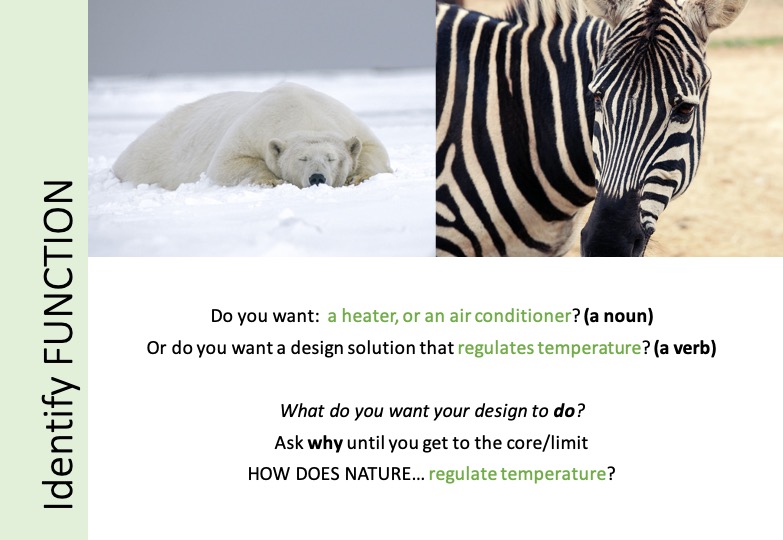 Jak označit FUNKCIChceme: vytápění, nebo klimatizaci? (podstatné jméno)Nebo chceme konstrukční řešení zajišťující regulaci teploty? (podstatné jméno slovesné)A co by mělo naše konstrukční řešení zajišťovat?Ptáme se, dokud se nedostaneme k jádru pudla.JAK PŘÍRODA ZAJIŠŤUJE... regulaci teploty?